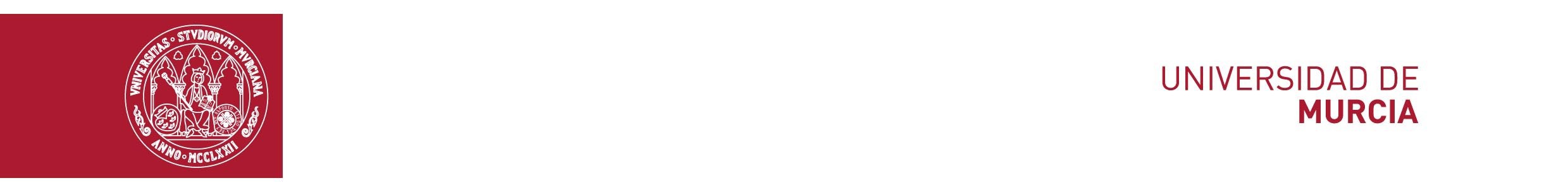 INFORME INDIVIDUAL DE LOS MIEMBROS DEL TRIBUNAL EVALUADOR DEL TRABAJO FIN DE GRADOCALIFICACIÓN FINAL: ____ (7 puntos como máximo)Murcia a ____ de _______________ de  20____Fdo: ______________________________________________________SR./A. PRESIDENTE DEL TRIBUNAL EVALUADORFacultad de Ciencias del TrabajoCampus Universitario de Espinardo 30100 Murcia T. 868 88 31 12 – F. 868 88 31 09 – www.um.es/fctTRABAJO FIN DE GRADOAutor:Título:MIEMBRO DEL TRIBUNALNombre y apellidos:VALORACIÓN DEL TRABAJO FIN DE GRADOCALIFICACIÓNA. MEMORIA DEL TRABAJO (4 puntos como máximo)- Originalidad e innovación (hasta 0,4 puntos)- Escribir clara y correctamente (hasta 0,4 puntos)- Metodología (hasta 1,4 puntos)- Estructura y contenido (hasta 0,8 puntos)- Resultados y/o conclusions (hasta 0,8 puntos)- Bibliografía (hasta 0,2 puntos)B. EXPOSICIÓN DEL TRABAJO (2 puntos como máximo)- Claridad expositiva y riqueza del vocabulario (hasta 0,4 puntos)- Ajuste al tiempo disponible (hasta 0,2 puntos)- Dominio de los contenidos (hasta 0,8 puntos)- Incorporación adecuada de las TICs (hasta 0,3 puntos)- Capacidad de análisis y síntesis (hasta 0,3 puntos)C. DEFENSA DEL TRABAJO (1 punto como máximo)- Capacidad de respuesta a las cuestiones del tribunal (hasta 1 punto)(*) INFORME DE VALORACIÓN (podrá utilizar páginas adicionales si lo estima oportuno)